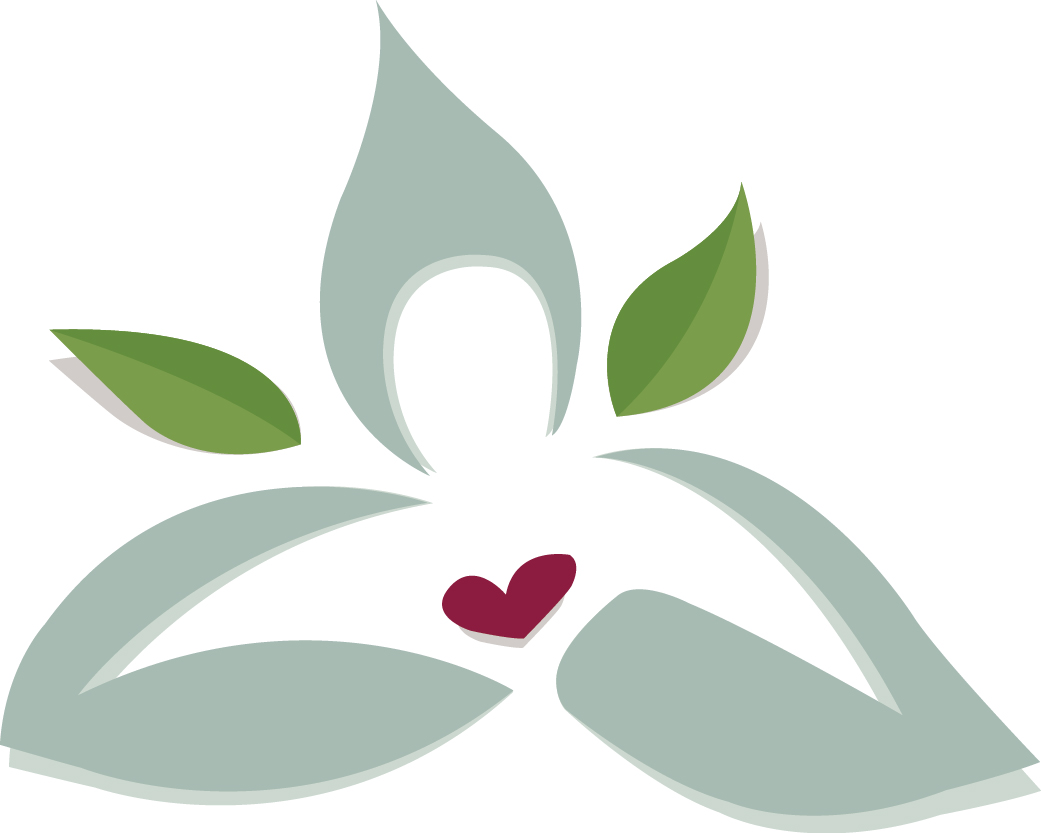 Dear [Name of Invitee] 									 Monday, 04 March 2024I am writing to extend an invitation to you to join the more than 1,300 RPs, RP(Q)s, Students and Friends of the Society who have already joined the Ontario Society of Registered Psychotherapists (OSRP). I’m doing this for a number of good reasons.First, you get a $50 discount when you join! And when you become a member, you can send out your own membership invitations to other people who are not yet members and get more discounts!But that’s not even the best reason for my invitation. In my time at OSRP, I have watched it grow and adapt to current member needs. It has always offered affordable liability insurance. The association has enhanced our community, maximizing connections between therapists for supports, such as a referral network, a Protect Yourself: Protect Seminars series to enhance your safety and effectiveness in your work; a place to advertise for new clients and more. Rich conversations are happening on our member listserv and our newsletter, Central, shares valuable profession-related content on a monthly basis.OSRP is also doing important advocacy with CRPO and all levels of government to ensure your voice is heard on issues that affect your practice, including removing the HST from our work. You can read more here: https://osrp.ca/Advocacy-Corner.  Plus, OSRP members receive discounts on a plethora of professional development opportunities as well on trips, consumer goods, office furniture and more: https://osrp.ca/join-us/benefits How to become a member and redeem your discount:Visit https://osrp.ca/join then do the following:This OSRP membership application has a field called “Invitation ID.”In the “Invitation ID” field, use my name to indicate that I invited you.In the Discount Code field, enter “Member2023.”The more RPs we have in our growing community, the richer and more diverse our supports, the greater our leverage for advocacy.  Welcome aboard!With warm wishes,[insert your name]The Ontario Society of Registered Psychotherapists (OSRP) is the professional voice of Registered Psychotherapists in Ontario. We believe that every Registered Psychotherapist needs to have a voice along with a place to go to for information connection and support. We represent the diverse interests of all psychotherapists. For RPs by RPs.